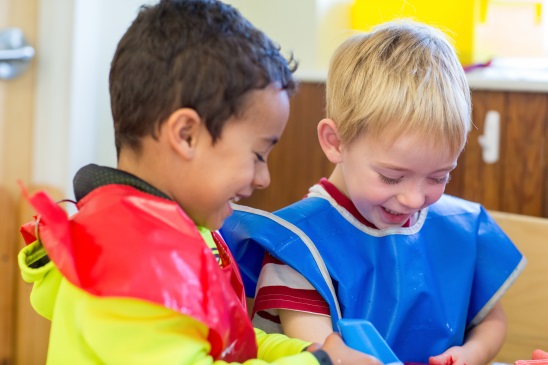 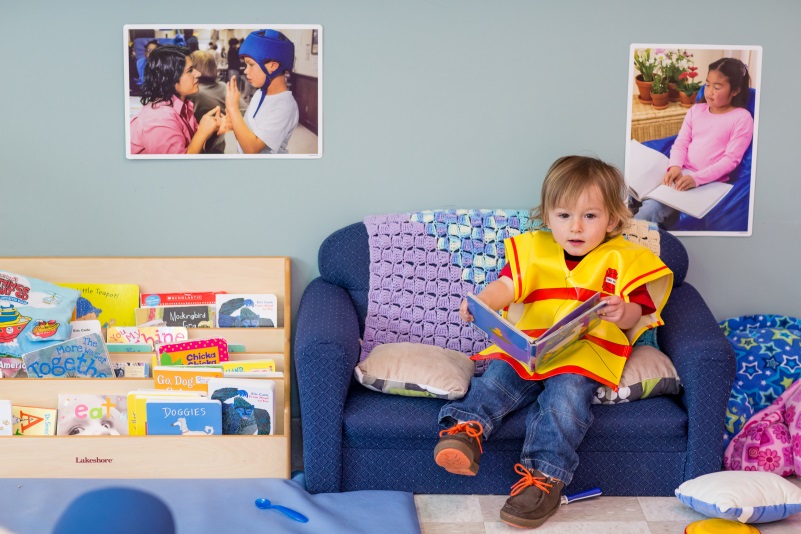 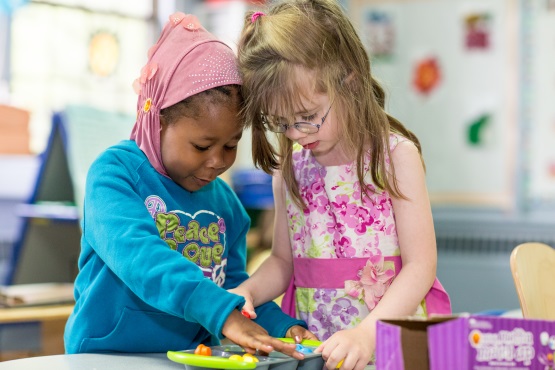         BE SAFEFeet stay on the floorWalking feet in the classroomInside voices in the classroomKeep your hands to yourself We only throw air       BE RESPECTFULClean up your toysShareBe kind to your friends (be kind or be quiet)Listen to adults       BE RESPONSIBLEWear a smock at water table/easelSit on your bottom in chairs/at circle